Metabolic Reprogramming of Bone Marrow Derived Macrophages Following ErythrophagocytosisSupplementary Material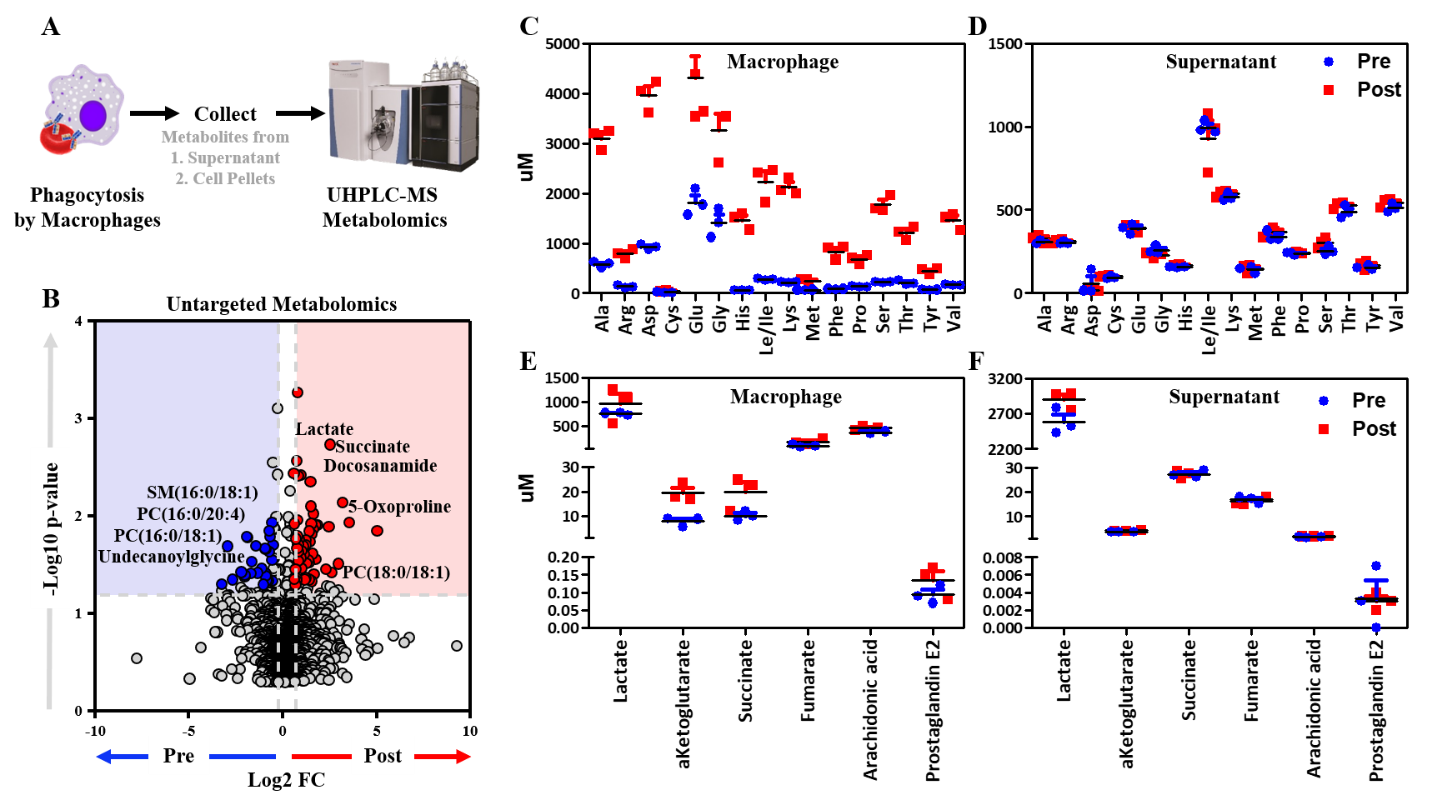 Supplementary Figure 1: Assessment of BMDM phagocytosis. Mouse RBCs were opsonized with IgG and incubated with BMDMs in vitro. Metabolites extracted from the extracellular media (supernatant) and cell pellets were then analyzed by UHPLC-MS. (A) Univariate analysis of the BMDM metabolome using untargeted metabolomics to identify metabolites that change significantly due to EP in cell extracts (B). The region highlighted in red (FC ≥ 2.0; p-value < 0.05) indicates metabolites present in significantly higher amounts in BMDMs after EP (Post); whereas, the region highlighted in blue (FC ≤ 0.5; p-value < 0.05) indicates metabolites found to be accumulated in BMDMs before EP (Pre). Amino acid metabolism in BMDM cells (C) and supernatants (D). General metabolic survey of key pathways from BMDM extracts, comparing similar metabolites but found in the cell (E) or extracellular medium (F). In these plots (C-F), the y-axis represents the concentration of metabolite measured (μM) by absolute quantitation based on known concentrations of internal standards.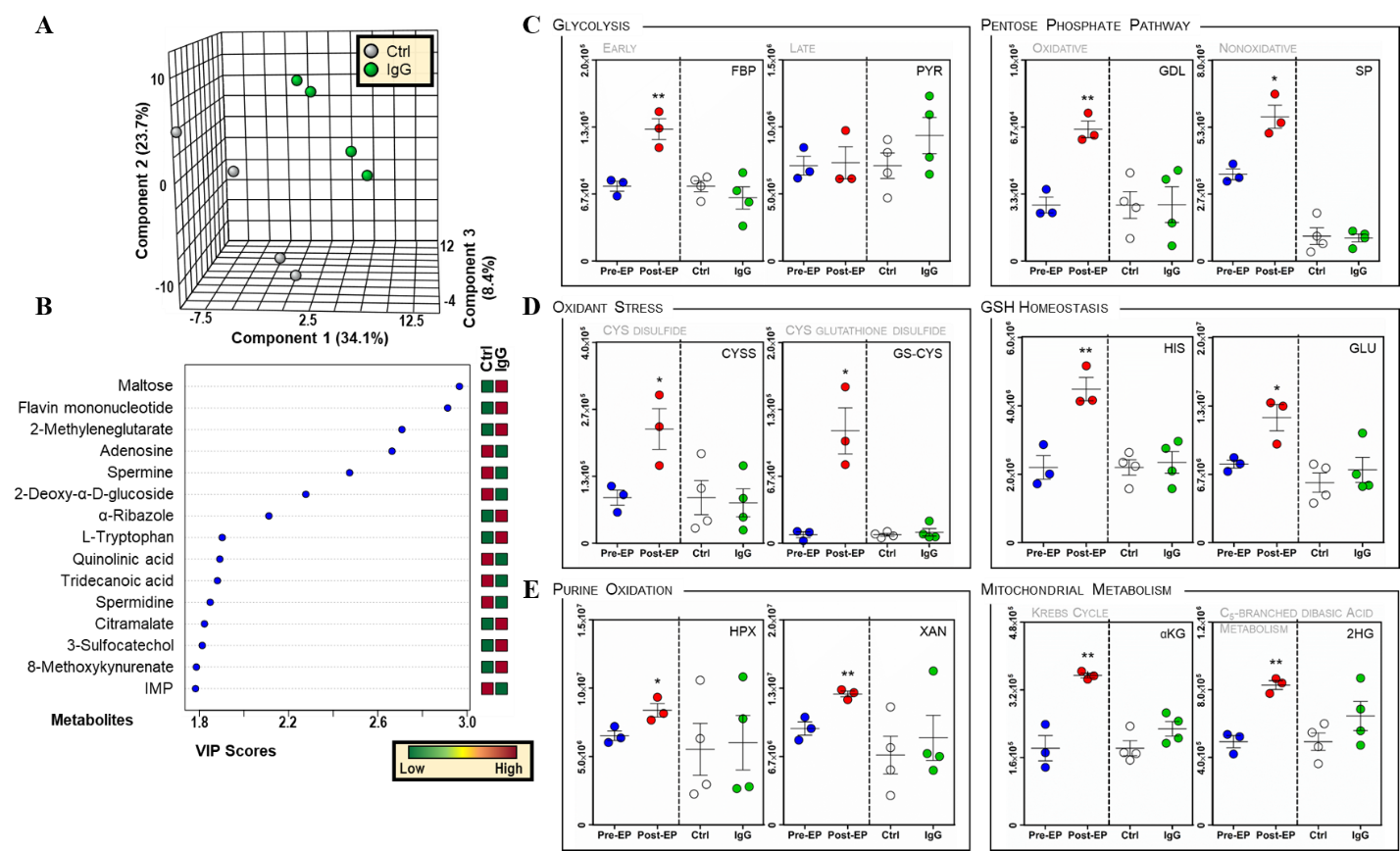 Supplementary Figure 2: The BMDM metabolome is differentially reprogrammed by EP, as compared to incubation with IgG alone. Metabolic profiles were sufficient to discriminate between BMDMs that had been incubated with PBS (Ctrl, white) or with antibody alone (IgG, green), as demonstrated by partial least squares-discriminant analysis (PLS-DA) (A). The PLS-DA variable importance in projection (VIP) plot reveals the top 15 significant metabolites that were identified in BMDMs that had been incubated with IgG (B). VIP scores were calculated for each metabolite (blue circles) and ranked in the context phagocytosis (Ctrl/IgG) (high score, red; low score, green). Comparisons were performed to BMDMs before and after EP (Pre-EP, blue; Post-EP, red) for particular key pathways, including glycolysis and the pentose phosphate pathway (C), oxidant stress and GSH homeostasis (D), and  purine oxidation and mitochondrial metabolism (E). For all plots (C-E), the y-axis represents relative intensity (a.u.), and data scaling was performed based on control groups to make metabolic features comparable between the in vitro EP and IgG assays. *p ≤ 0.05; **p ≤ 0.01; ***p ≤ 0.001 (unpaired t test, 2-tailed distribution)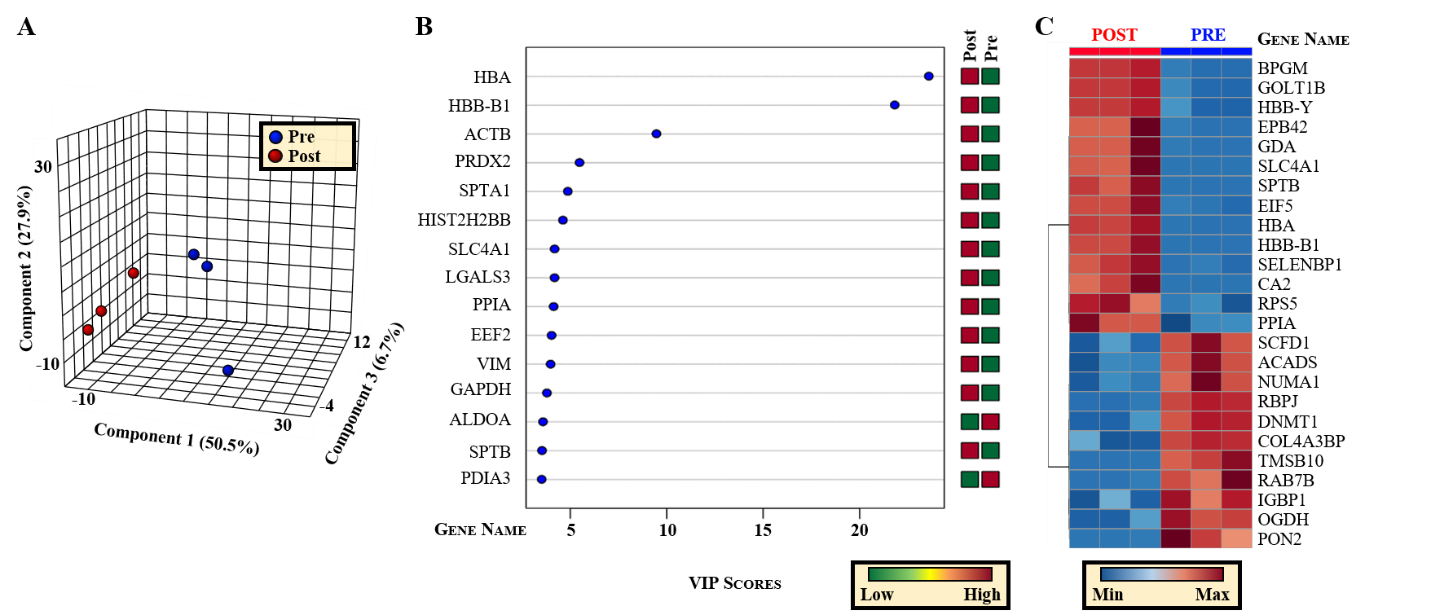 Supplementary Figure 3: Multivariate analysis reveals extensive changes to the BMDM proteome due to EP. Changes to the BMDM proteome were sufficient to discriminate between BMDMs before (Pre, blue) and after EP (Post, red), as demonstrated by PLS-DA (A). PLS-DA VIP plot reveals the top 15 significant proteins in BMDMs that were affected by EP (B). VIP scores were calculated for each protein (listed by gene name, blue circles) and ranked in the context of EP (Post/Pre) (high score, red; low score, green). The top 25 proteins found to be significantly altered by EP in BMDMs are plotted as a hierarchically-clustered heat map based on p-value (C).